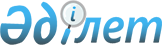 О внесении изменений в раздел 1.8 Единого перечня товаров, к которым применяются запреты или ограничения на ввоз или вывоз государствами – членами Таможенного союза в рамках Евразийского экономического сообщества в торговле с третьими странами
					
			Утративший силу
			
			
		
					Решение Коллегии Евразийской экономической комиссии от 26 июля 2012 года № 120. Утратило силу решением Коллегии Евразийской экономической комиссии от 16 августа 2012 года № 134

      Сноска. Утратило силу решением Коллегии Евразийской экономической комиссии от 16.08.2012 № 134 (вступает в силу по истечении тридцати календарных дней с даты его официального опубликования).      Коллегия Евразийской экономической комиссии решила:



      1. Изложить раздел 1.8 «Шкурки гренландского тюленя и бельков гренландского тюленя, запрещенные к ввозу на таможенную территорию Таможенного союза» Единого перечня товаров, к которым применяются запреты или ограничения на ввоз или вывоз государствами – членами Таможенного союза в рамках Евразийского экономического сообщества в торговле с третьими странами, утвержденного Решением Межгоссовета ЕврАзЭС (Высшего органа Таможенного союза) на уровне глав государств от 27 ноября 2009 года № 19, в новой редакции согласно приложению.



      2. Члену Коллегии (Министру) по торговле Евразийской экономической комиссии А.А. Слепневу провести консультации с заинтересованными странами и по итогам внести предложения по порядку администрирования ввоза на таможенную территорию Таможенного союза изделий из гренландского тюленя (за исключением детенышей гренландского тюленя - бельков, хохлуши и серки) с учетом условий, изложенных в приложении к настоящему Решению.



      3. Настоящее Решение вступает в силу по истечении 30 календарных дней с даты его официального опубликования.      Председатель                               В.Б.Христенко

Приложение               

к Решению Коллегии          

Евразийской экономической комиссии

от 26 июля 2012 г. № 120       

1.8 ИЗДЕЛИЯ ИЗ ГРЕНЛАНДСКОГО ТЮЛЕНЯ И ДЕТЕНЫШЕЙ

ГРЕНЛАНДСКОГО ТЮЛЕНЯ, ЗАПРЕЩЕННЫЕ К ВВОЗУ НА

ТАМОЖЕННУЮ ТЕРРИТОРИЮ ТАМОЖЕННОГО СОЮЗА (*)      * Для целей использования настоящего перечня необходимо руководствоваться как кодом единой Товарной номенклатуры внешнеэкономической деятельности Таможенного союза, так и наименованием товара.

      ** Ввоз изделий из гренландского тюленя (за исключением детенышей гренландского тюленя -бельков, хохлуши и серки) (далее – товар) разрешается, если:

      1) товар получен в результате охоты, традиционно осуществляемой коренными народами, что подтверждается сертификатом уполномоченного органа страны происхождения товара, выдаваемым по согласованной с Евразийской экономической комиссией форме;

      2) товар ввозится физическими лицами для личного пользования (в некоммерческих целях).

      Для целей настоящего примечания под коренными народами понимаются коренные жители арктических и субарктических районов, где они в настоящее время или традиционно имеют права коренных народов, в том числе юпик, инупиат (Аляска), инуит, инувиалуит (Канада), калааллит (Гренландия). 
					© 2012. РГП на ПХВ «Институт законодательства и правовой информации Республики Казахстан» Министерства юстиции Республики Казахстан
				Наименование товараКоды

ТН ВЭД ТССырье пушно-меховое, шкурки гренландского тюленя и детенышей

гренландского тюленя целые, не имеющие или имеющие голову,

хвост или лапы, головы, лапы и прочие части или обрезки,

пригодные для изготовления меховых изделий **из 4301 80 709 5из 4301 80 709 7из 4301 90 009 0Дубленые или выделанные меховые шкурки гренландского тюленя

и детенышей гренландского тюленя, целые, не имеющие или

имеющие голову, хвост или лапы, головы, хвосты, лапы и

прочие части или лоскут гренландского тюленя и

детенышей гренландского тюленя, несобранные **из 4302 19 410 0из 4302 19 499 0из 4302 20 009 0Дубленые или выделанные меховые шкурки гренландского тюленя

и детенышей гренландского тюленя, целые и их части или

лоскут, собранные **из 4302 30 100 0из 4302 30 510 0из 4302 30 559 0Предметы одежды и принадлежности к одежде из шкурок бельков

гренландского тюленяиз 4303 10 101 0из 4303 10 109 0Предметы одежды и принадлежности к одежде из шкурок

гренландского тюленя или хохлуш или серок гренландского

тюленя**из 4303 10 908 0из 4303 10 909 0Головные уборы прочие, с подкладкой или без подкладки или с

отделкой или без отделки из шкурок гренландского тюленя и

детенышей гренландского тюленя**из 6506 99 908 0